Р А С П О Р Я Ж Е Н И Еот  21.10.2016  №  2111-рг. МайкопО проведении ярмарки натурального меда на территории муниципального образования «Город Майкоп»	В соответствии с Федеральным законом от 06.10.2013 № 131 –ФЗ               «Об общих принципах организации местного самоуправления в Российской Федерации», Федеральным законом от 28.12.2009 № 381-ФЗ «Об основах государственного регулирования торговой деятельности в Российской Федерации», Постановлением Кабинета Министров Республики Адыгея от 22.12.2010 № 256 «О Порядке организации ярмарок на территории Республики Адыгея и требованиях к организации продажи товаров на ярмарках» и на основании обращения Министерства сельского хозяйства Республики Адыгея:	1. Разрешить общественной организации «Союз пчеловодов Республики Адыгея» провести ярмарку натурального меда (далее - ярмарка) с 21октября по 24 октября 2016 г. по адресу г. Майкоп, Бульвар Победы (между улицами Пионерской и Депутатской, со стороны остановки «Чкалова»).	2. Рекомендовать:	2.1.Общественной организации «Союз пчеловодов Республики Адыгея» организовать ярмарку в соответствии с требованиями Постановления Кабинета Министров Республики Адыгея от 22.12.2010 № 256 «О Порядке организации ярмарок на территории Республики Адыгея и требованиях к организации продажи товаров на ярмарках».	2.2. ОВД МВД РА по г. Майкопу принять меры по обеспечению соблюдения общественного порядка в месте проведения ярмарки.	3. Опубликовать настоящее распоряжение в газете «Майкопские новости» и разместить на официальном сайте Администрации муниципального образования «Город Майкоп».	4. Настоящее распоряжение вступает в силу со дня его официального опубликования.И.о. Главы муниципального образования «Город Майкоп»                                                                           С.В. Стельмах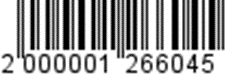 Администрация муниципальногообразования «Город Майкоп»Республики Адыгея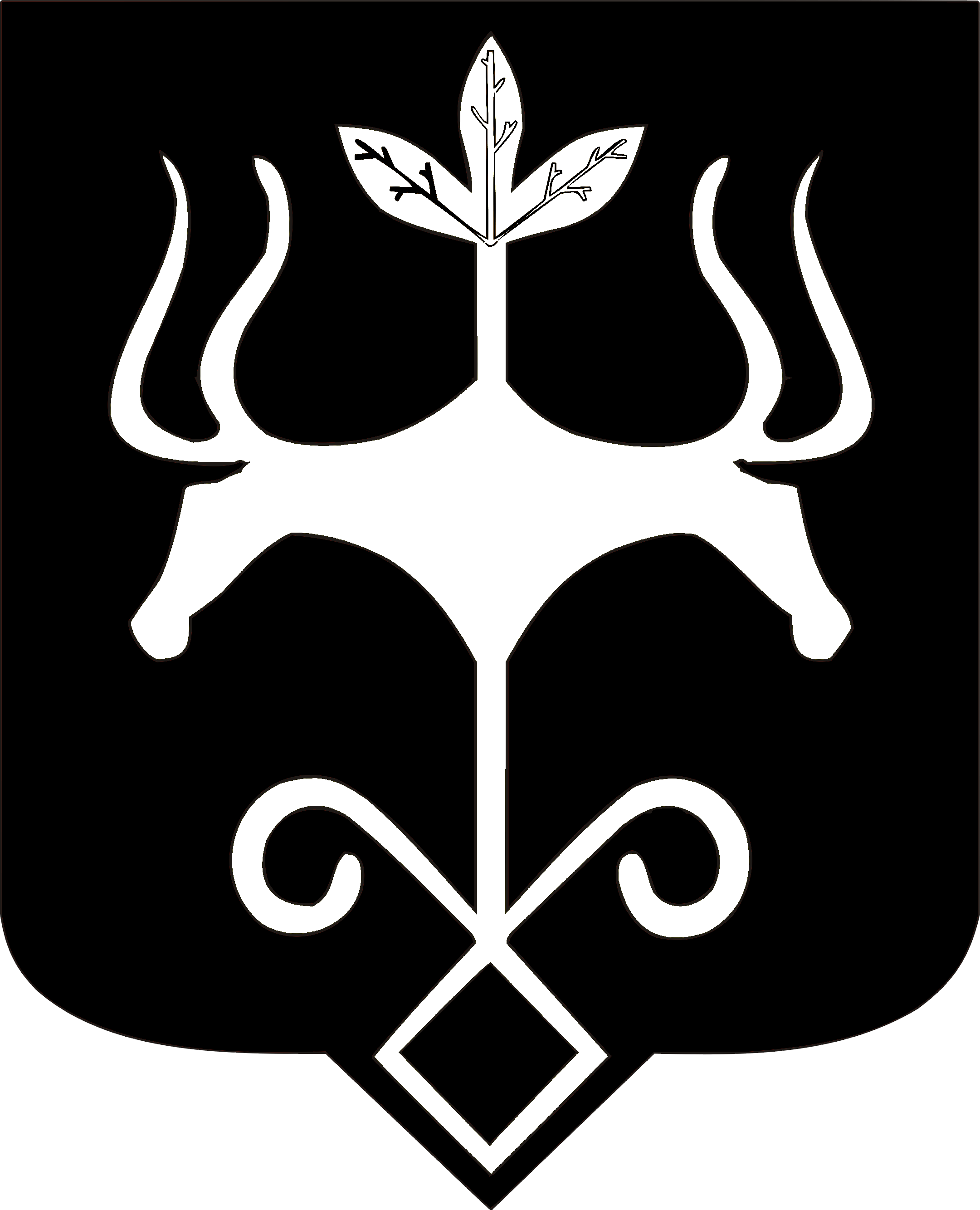 Адыгэ Республикэммуниципальнэ образованиеу«Къалэу Мыекъуапэ»и Администрацие